Obec Světí vás srdečně zve na:    Dětský den pod hvězdamis Mobilním planetáriemkterý se koná v sobotu 4. června 2016 od 14h           na místním hřišti.Krom promítání na planetární kupoli se můžete těšit také na:Soutěže a odměny pro všechny děti Tradiční malování „v pračce“ i soutěž v pojídání koláčůObčerstvení …      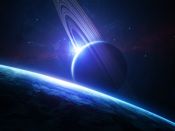 Těšíme se na Vás!!!!